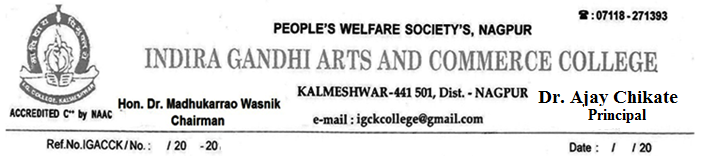 PARENTS FEEDBACK FOR CURRICULUM AND INSTITUTION                                     पालक अभिप्राय  फॉर्मRate the Institute on Scale 1 to 4 on the basis of following aspects:खालील प्रश्नावलीच्या आधारे महाविद्यालयाचे १ ते ४ यामापान श्रेनीत मुल्यांकन करा.    Any other Suggestions / इतर सूचना	_	_Date:	Signature Parentदिनांक :	    पालकाची स्वाक्षरीParents Nameपालकाचे नाव Addressपत्ताMobile No.भ्रमणध्वनी क्र.Emailई-मेलOccupationव्यवसायWard Nameपाल्याचे नाव Mob. Noभ्रमणध्वनी क्र.( पाल्य)Classवर्गCourseतुकडीExcellent: 4Good: 3Satisfactory: 2Poor: 1अतीउत्तमउत्तमसमाधानकारकअसमाधानकारकSr. No.अ.क्र.                                                        Questionsप्रश्नावली Ratingमुल्यांकन1.Are you happy with the progress of your ward in academics?आपणआपल्या पाल्याच्या शैक्षणिक प्रगतीवर समाधानी आहात काय ?2.How do you rate the infrastructural facilities provided by the institute?महाविद्यालयानी पुरविलेल्या पायाभूत सुविधांचे मुल्यांकन कसे कराल?3.Are you happy with the curricular (Add-on Courses / Seminar / Guest lecture etc.) & extra-curricular (Sports/Cultural/NSS) Activities organized by the institute?आपण अभ्यासक्रम (अ‍ॅड-ऑनकोर्सेस / सेमिनार / गेस्टलेक्चरइ.) आणि अतिरिक्त-अभ्यासक्रम (क्रीडा / सांस्कृतिक / एन. एस. एस.) संस्थेतर्फे आयोजित केलेल्या उपक्रमांमुळे आपण आनंदी आहात काय ?4.Are you satisfied with the Administration of Institute?आपण महाविद्यालयीन प्रशासकिय कामकाजावर समाधानीआहात?5.Are you satisfied with the students' discipline of the Institute?आपण महाविद्यालयीन विद्यार्थ्यांच्या शिस्ती बद्दल समाधानी आहात?6.Does your ward/ Institute regularly inform you about her/his performance?आपला पाल्य /महाविद्यालय नियमितपणे तिच्या / त्याच्या कामगिरीबद्दल आपल्याला माहिती देते ?7.Do you feel that Syllabus Contents are adequate to make your ward capable of analyzing/solving the real-life problems?आपल्या पाल्यास शिकविले जाणारे अभ्यासक्रम त्याच्या जीवनातील समस्यांचे विश्लेषण / निराकरण करण्यास व सक्षमहोण्यासाठी पुरेसे आहे असे वाटते काय?8.Do you feel the course has inculcated social and ethical values in your ward?आपल्या पाल्यास शिकविले जाणारे अभ्यासक्रम आपल्या पाल्यात सामाजिक व नैतिक मुल्य बिंबवणारी आहेत असे तुम्हाला वाटते काय ?9.Rate the quality of education your ward has gained from Institute?महाविद्यालयीन शिक्षनातुन आपल्या पाल्याच्या शैक्षणिक गुणवत्तेत झालेली वृद्धीचे मुल्यांकन करा?10.How do you rate the overall development of your ward?आपल्या पाल्याच्या सर्वांगीण विकासाचे मुल्यांकन आपण कसे कराल ?